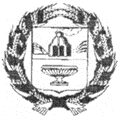 АДМИНИСТРАЦИЯ ГОЛУХИНСКОГО СЕЛЬСОВЕТАЗАРИНСКОГО РАЙОНА АЛТАЙСКОГО КРАЯПОСТАНОВЛЕНИЕ14.03.2024									    		 № 3ст. Голуха                      В соответствии с законодательством Российской Федерации, согласно ст. 11 Федерального закона от 27.07.2010 №210-ФЗ «Об организации предоставления государственных и муниципальных услуг», руководствуясь Федеральным законом от 06.10.2003 № 131-ФЗ «Об общих принципах организации местного самоуправления в Российской Федерации» и Уставом муниципального образования Голухинский сельсовет Заринского района Алтайского краяПОСТАНОВЛЯЮ:1. Утвердить реестр муниципальных услуг, оказываемых администрацией Голухинского сельсовета Заринского района Алтайского края (Приложение 1).2.  Отменить постановление администрации Голухинского сельсовета от 29.11.2018 № 54 «Об утверждении реестра муниципальных услуг муниципального образования Голухинский сельсовет Заринского района Алтайского края».3. Настоящее Постановление обнародовать в установленном порядке и разместить на официальном сайте администрации сельсовета и на информационном стенде администрации сельсовета.4. Контроль за исполнением оставляю за собой.Исполняющий обязанностиглавы администрации								Е.В. КузнецоваГолухинского сельсоветаПриложение 1к Постановлению администрацииГолухинского сельсовета от РЕЕСТРмуниципальных услуг, предоставляемыхадминистрацией Голухинского сельсовета Заринского района Алтайского края № п/пНаименование муниципальной услугиНормативно-правовой акт, предусматривающий предоставление муниципальной услугиУполномоченные лица местной администрации, ответственные исполнители за организацию и предоставление муниципальной услугиПолучатель муниципальной услугиВид услуги (платная, бесплатная)1234561Выдача выписки из похозяйственной книги, справок и иных документовРегламентПостановление администрации сельсоветаот 29.08.2016 №28Кузнецова Е.В.(в период отсутствия –  Ильина В.Н)Физическое лицобесплатная 2Осуществление передачи (приватизации) жилого помещения в собственность граждан на территории Администрации Голухинского сельсовета Заринского района Алтайского краяРегламентПостановление администрации сельсовета от 22.06.2017 №22Кузнецова Е.В.(в период отсутствия – Ильина В.Н)Физическое лицо бесплатная 3Предоставление выписки из реестра объектов муниципальной собственностиРегламентПостановление администрации сельсовета от 19.12.2018 №66Кузнецова Е.В.(в период отсутствия – Ильина В.Н)Физическое лицо и юридическое лицобесплатная 4Постановка на учет граждан, испытывающих потребность в древесине для собственных нуждРегламентПостановление администрации сельсовета от 19.12.2018 №62Кузнецова Е.В.(в период отсутствия – Ильина В.Н)Физическое лицобесплатная 5Присвоение (изменение, аннулирование) адреса объекту недвижимости а администрации Голухинского сельсовета Заринского района Алтайского края РегламентПостановление администрации сельсовета от 27.04.2015 №22Кузнецова Е.В.(в период отсутствия – Ильина В.Н)Физическое лицо и юридическое лицобесплатная 6Предоставление порубочного билета и (или) разрешения на пересадку деревьев и кустарников на территории администрации Голухинского сельсовета Заринского района Алтайского краяРегламентПостановление администрации сельсовета от 19.12.2018 №62Кузнецова Е.В.(в период отсутствия – Ильина В.Н)Физическое лицо и юридическое лицобесплатная 7Предоставление разрешения на осуществление земляных работ на территории администрации Голухинского сельсовета Заринского района Алтайского краяРегламентПостановление администрации сельсовета от 19.12.2018 №60Кузнецова Е.В.(в период отсутствия – Ильина В.Н)Физическое лицо и юридическое лицобесплатная 8Предоставление муниципальной услуги по даче письменных разъяснений налогоплательщикам по вопросам применения нормативных актов муниципального образований администрации Голухинский сельсовет Заринского района Алтайского края о местных налогах и сборах РегламентПостановление администрации сельсовета от 28.06.2021 №26Кузнецова Е.В.(в период отсутствия – Ильина В.Н)Физическое лицо и юридическое лицобесплатная 